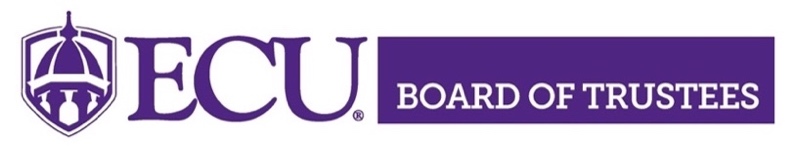 MEETING SCHEDULEApril 11-12, 2024Main Campus Student CenterTHURSDAY, APRIL 11, 2024 12:00 p.m.	Committee on Strategy and Innovation 		Location: MCSC 2491:00 p.m.			Audit, Enterprise Risk Management and Ethics CommitteeLocation: MCSC 2531:00 p.m.   	Athletics & Advancement CommitteeLocation: MCSC 2492:00 p.m.   	Budget, Finance, & Infrastructure CommitteeLocation: MCSC 2493:00 p.m.   	University Affairs CommitteeLocation: MCSC 249FRIDAY, APRIL 12, 20249:00 a.m.	Board Meeting		Location: MCSC 249*MCSC – Main Campus Student Center501 E. 10th Street, Greenville, NC